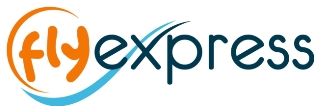 KIŞ DÖNEMİ BÜYÜK ve YENİ İSPANYAMADRİD (1)- TOLEDO - SEVİLLA (2)- CORDOBA- GRANADA (1) ALİCANTE (1)- VALENCİA- BARCELONA(2) Pegasus Havayolları Tarifeli Seferi ile… 02, 23 Mart & 14 Nisan 2020 Hareket… 7 GeceMadrid Gidiş / Barcelona Dönüş*** YOL ÜZERİ EKSTRA TUR BULUNMAMAKTADIR !***TÜM TÜRKİYE’DEN ve KIBRIS’DAN İÇ HAT BAĞLANTI İMKANI1. Gün		 	İSTANBUL – MADRİD  Sabiha Gökçen Havalimanı Dış Hatlar Gidiş Terminali Pegasus Hava Yolları kontuarında 3 saat önce gerçekleştireceğiniz check-in ve pasaport işlemleri sonrasında, uçuştan 1 saat önce uçağın biniş kapısı önünde buluşuyoruz. Pegasus Havayolları PC 1099 sefer sayılı uçuş ile saat 10:10 ‘da Madrid’ e hareket. Yerel saat ile 12:45’te Madrid’ e varış. Alanda bizi bekleyen özel otobüsümüz ile panoramik Madrid şehir turu. Görülecek yerler arasında Puerto del Sol, Plaza Mayor, Paseyo de la Castellana, boğa güreşi arenası, Gran Via, Plaza de Espana, Kraliyet Sarayı, Puerto de Alcala bulunmaktadır. Arzu eden misafirlerimiz ekstra düzenlenecek olan Madrid Gece Turuna (25 Euro) katılabilirler. Geceleme otelimizde. 2. Gün			MADRİD – TOLEDO – SEVİLLA Kahvaltının ardından Sevilla’ ya hareket. Güzergah üzerinde düzenlenecek olan Toledo turu. Toledo; M.Ö. 590 yılında Yahudiler tarafından kurulup, günümüzde üç büyük dine bağlı insanların bir arada, barışçıl bir şekilde yaşadığı, tarihi ve turistik anlamda İspanya’ nın en önemli şehirlerinin başında gelen Toledo, şövalyeler şehri olarak bilinir. İber yarımadasının en büyük nehri olan Tako şehrin içinden geçmektedir. Uzun süre İspanya Krallığının başkenti olmuştur. Dünya’nın en büyük Ortaçağ şehirlerinden olduğu için UNESCO Dünya Kültür Miras Listesi’ne dahil edilmiş ve koruma altına alınmıştır. Don Kişotun yazarı Cervantes bu şehirde doğmuştur. San Martin Köprüsü, Damasquinos (Şam İşi), altın el işçiliğinin yapıldığı atölyeler ve dükkânlar görülecek yerler arasındadır. Tur bitimi Sevilla’ ya hareket ve varışımıza istinaden panoramik Sevilla şehir turu. Göreceğimiz yerler arasında, İspanya Meydanı, Altın Kule, Paula Rahibeler Manastırı, havuzları ve bahçeleri ile ünlü Maria Luisa Parkı ile Santa Cruz Meydanı bulunmaktadır. Tur sonrası otelimize hareket ve geceleme otelimizde.3. Gün			SEVİLLA  Kahvaltının ardından dileyen misafirlerimiz ekstra düzenlenecek olan Endülüs Beyaz Köyler (Pueblos Blancos) (65 Euro)  turuna katılabilirler. Arcos De La Frontera; Roma döneminde kurulmuş ve Kurtuba halifeliği döneminde Mağribi kalesine dönüştürülmüştür, labirant sokakları ile tipik beyaz Endülüs kasabasıdır. Görülecek yerler arasında Iglesia de Santa Maria de la Asuncion, Iglesia de San Pedro bulunmaktadır. Ronda; Emevilerin yarım adadan çekilirken İspanyollara en son teslim ettikleri kale olma özelliği taşımaktadır bu nedenle hem İslam hem de Hristiyan dinlerinin etkisi altında kalmış, silinmeyen izlerle bezenmiş olarak göze çarpıyor. Kireç taşından dik bir yarığın iki tarafında büyük bir kayalığın üzerinde kurulmuş ve dünyanın en eski boğa güreşi arenasının bulunduğu tipik beyaz Endülüs köyüdür. Görülecek yerler arasında Casa Del Rey Moro, Palacio Mondragon, Puento Nuevo yer almaktadır.Turumuzun sonunda Sevilla’ya dönüş ve otelinize transfer. Arzu eden misafirlerimiz ile akşam ekstra düzenlenecek Flamenco turu(55 Euro) . Geceleme otelimizde. 4. Gün			SEVİLLA – CORDOBA – GRANADA     Kahvaltının ardından panoramik şehir turu için Cordoba’ya hareket ediyoruz. Roma İmparatorluğu döneminde kurulan, 10.yy.’da İslam devleti himayesinde Avrupa’nın en büyük şehri olan Cordoba’ yı keşfediyoruz. Burada görülecek yerler arasında Alcazar De Los Reyes Cristianos, Roma köprüsü yer almaktadır. Dileyen misafirlerimiz ekstra düzenlenecek Kurtuba Camii-Mezquita turuna (25 Euro) katılabilirler. Sonrasında Granada ‘ya varış ve ardından panoramik şehir turu, tarihi Endülüs/Granada sokaklarında Emevi ve Abbasi dönemlerinden kalma eserlerin arasında Grand Via, La Rambla ve  Belediye Meydanı görülecek yerler arasındadır. Akşam dileyen misafirlerimiz ekstra düzenlenecek olan Albaizin ve Sacromonte yerel mahalleler turuna (45 Euro) katılabilirler. Al-Hambra Sarayı’nın çevresine, Sierra Nevada dağının eteklerinde bulunan Albaizin bölgesinde unutulmaz bir çingene gösterisi izleyecek, gösteriden sonra Granada’nın bu en eski yerleşim yeri olan Sacromonte ve Albaizin bölgesini gezme ve Al-Hambra sarayını gece ışıklandırılmış şekilde görme fırsatını yakalayacaksınız. Geceleme otelinizde.5. Gün			GRANADA – ALİCANTE Kahvaltının ardından dileyen misafirlerimiz ile ekstra düzenlenecek Al Hambra Sarayı turu (55 Euro) Arabesk mimarisi, havuz ve bahçeleri ile ünlü UNESCO Dünya Kültür Mirasları Listesi’nde yer alan saray görülecektir (Harem girişi hariç). Ardından Yunan, Romalı, Arap ve Hiristiyan kolonilerinin zengin tarihine sahip, İspanya’nın en eski ve önemli liman şehirlerinden olan Alicante’ ye varış ve panoramik şehir turu. Belediye Binası ve Katedral görülecek yerler arasındadır. Geceleme otelinizde.6. Gün			ALİCANTE – VALENCIA – BARCELONA Kahvaltının ardından Valencia’ya hareket ve panoramik şehir turu. Turumuzda göreceğimiz yerler arasında Gotik Katedral, Micalet Çan Kulesi, 15. Y.Y. da takasla alışveriş yapılan Lonja Market, eski market alanı ve portakallarıyla ünlü meyve bahçeleri bulunmaktadır. Tur sonrası Barcelona’ya hareket. Varışımızın ardından Barcelona abulmic şehir turu. Görülecek yerler arasında; Plaza De Catalunya Meydanı, La Rambla Caddesi, Kristof Kolomb Heykeli, La Sagrada Familia Kilisesi, Plaza De Espana. Tur sonrası serbest zaman. Dileyen misafirlerimiz ekstra düzenlenecek olan Barcelona ve Lokal mahalleler gece turuna (35 euro) katılabilirler. Barcelona hakkında turistik çok şey duydunuz ama ünlü yönetmen Inarritu ve Woody Allen’in filmlerine konu olan yerel sokakları ve hayatı tanımanızı sağlayacak bu özel turumuzu kaçırmamanızı öneririz. Görülecek yerler arasında Paral-el mahalle,  El Raval, El Born sokakları ve Plaza Real bulunmaktadır. Dileyen misafirlerimiz tur esnasında belirlenecek serbest zaman içinde Tapas restoranlarıyla ünlü El Born bölgesinde unutulmaz tatlar deneyimleyebilirler. Geceleme otelimizde.7. Gün			BARCELONA Kahvaltının ardından dileyen misafirlerimiz ile ekstra Girona & Figueras & Dali Müzesi turuna (65 Euro) katılma imkanı, turumuzda orta çağdan kalma mimari yapılarıyla Girona şehri, büyük katedrali ve Yahudi mahallesi, ünlü ressam Dali’nin doğduğu Figueras kasabası ve Dali Müzesi ziyaret edilecektir. Tur sonrası arzu eden misafrilerimiziçin ekstra düzenlenecek olan Barcelona İkonları turuna (55 Euro) katılma imkanı. İlk durağımız UNESCO tarafından koruma altına alınmış ve Dünya Mirası Listesi’nde yer alan, Barcelona’nın yetiştirdiği ve Art Nouveau (Modernismo) sanat akımının dünyadaki en önemli öncülerinden abul edilen ünlü Katalan mimar-tasarımcı Antoino Gaudi’nin yarattığı Park Güell. Park aynı zamanda ‘Viki Christina Barcelona’ filmine de sahne olan mekanlardan birisi. Ardından 1929 Barcelona Uluslararası Fuarı için inşaa edilen ve ziyaretçilerine tüm İspanya’ya ait 117 farklı ve eşsiz mimari yapı ile adeta mini bir İspanya turu sunan İspanyol Köyü yani Poble Espanyol. Köyde ayrıca şehrin en önemli cam sanatları, butik çikolata, şarap ve el işi deri atölyelerini de keşfetme şansımız olacak. Daha abul şehrin arka sokaklarında kaybolma vakti! Turumuzun yürüyüş etabına geçiyoruz. Katalonya Meydanı’ndan başlayarak Barcelona Katedrali ve Katedral Meydanı, Barcelona’da bulunan ve İspanya’daki Girona ardından en iyi korunmuş Yahudi Mahallesi abul edilen ‘El Call’, Saint Jaume Meydanı ve meydanın hemen yanıbaşında bulunan tarihi Roma şehri kalıntıları, Saint Neri Meydanı, Plaza Reial, şehrin hatta Avrupa’nın en eski pazarlarından birisi olan Mercat de la Boqueria ve son olarak Font de Canaletes çeşmesi turumuz esnasında yürüyerek keşfedeceğimiz yerler.  Tur sonrası otelimize transfer ve serbest zaman. Geceleme otelimizde.8. Gün			BARCELONA – İSTANBUL Kahvaltının ardından serbest zaman. Odaların boşaltılması ve otelden ayrılış işlemleri. Rehberimizin belirleyeceği saatte özel otobüslerimiz ile havalimanına transfer, bilet ve bagaj işlemlerinin tamamlanmasından sonra Pegasus Havayolları’nın PC 1092 sefer sayılı uçuşu ile saat 12:35’de İstanbul’a hareket. Yerel saat ile 18:05’de  İstanbul’a varış ve turumuzun sonu.*****  İspanya otel standartları T.C. otel standartlarının altındadır.Notlar;İç hat bağlantılar için sınırlı kontenjan bulunmakta olup, müsaitlik alınması gerekmektedir.Bağlantı veren şehirlerin teyit edilmesi gerekmektedir.Konfirme edilen iç hat bağlantıları 24 saat içerisinde geçerli olan en uygun iç hat uçuş için geçerlidir. Gruplarda iç hat bağlantı fiyatları geçerli olmayabilir. Özel fiyatlarımızı sorunuz.Avantajlı Ekstra Geziler A : 155 Euro yerine 125 EURO !!!Endülüs Beyaz Köyler Turu (65 Euro) + Al Hambra Sarayı  turu (55 euro) Barcelona ve Lokal Mahalleler gece Turu (35 Euro) = 155 Euro 125 EuroAvantaj Ekstra Geziler B : 400 Euro yerine  345 EURO !!!Madrid Gece Turu (25 Euro ) + Endülüs Beyaz Köyler Turu (65 Euro) + Flamenco Turu (55 Euro)              Albaizin ve Sacromonte Turu (45 Euro) + Al Hambra Sarayı  Turu (55 Euro) + Gerona & Figueras & Dali Müzesi (65 Euro) + Barcelona ve Lokal mahalleler gece Turu (35 Euro) + Barcelona İkonları turuna (55 Euro)  = 400 Euro  345 Euro(Tur esnasında lokal acente rehberine ödenir. 0-02 yaş ücretsiz olup, 02-12 yaş %50 indirimlidir.)FİYATLARIMIZA DAHİL OLAN SERVİSLERİMİZ Pegasus Havayolları tarifeli seferleri ile İstanbul – Madrid / Barcelona – İstanbul uçak bileti,  Havalimanı vergileri ve hizmetleri bedeli,  Belirtilen kategori otellerde toplam 7 gece oda kahvaltı konaklamalar,  Alan/Otel/Alan transferleri ve şehirlerarası transfer,  Madrid, Toledo, Sevilla, Cordoba, Granada, Alicante, Valencia, Barcelona panoramik şehir turları   Otel vergileri,  Turist şehir vergileri,  Türkçe rehberlik hizmetleri.  TURSAB Mesleki Sorumluluk Sigortası	FİYATLARIMIZA DAHİL OLMAYAN SERVİSLERİMİZ Vize ücreti ve servis bedeli (120 Euro),  Yurt dışı çıkış harcı bedeli,  Her türlü otel ekstraları ve kişisel harcamalar,  Programda belirtilmeyen tüm gezi ve turlar,  Müze ve ören yerleri girişleri,  İsteğe bağlı şoför bahşişleri (Kişi başı 5 Euro)  Seyahat Sağlık Sigortası (15 EURO)ÖNEMLİ NOTLAR & UYARILAR***Tur Programımız minumum 40 kişi katılım şartı ile düzenlenmektedir.  Gezi için yeterli katılım sağlanamadığı takdirde, son iptal bildirim tarihi tur kakışına 20 gün kaladır. Katılım yetersizliği nedeniyle İptal edilen tur acentanız aracılığı ile tarafınıza bildirilecektir.***Tur programında isim belirtilmeden sadece kategori bilgisi verildiği ve/veya aynı destinasyon için seçenekli bulunduğu durumlarda otel(ler) gezi hareketinden 48 saat önce acentanız tarafından bildirilecektir.***Fuar, kongre, konser,etkinlik, spor turnuvası vb. gibi dönemlerde oteller belirtilen lokasyonlardan veya km’ lerden daha fazla mesafede kullanılabilir. Böyle bir durumda, turun hareket tarihinden 15 gün önce acentanız tarafından bilgi verilecektir.*** 3 Kişilik odalar, otellerin müsaitliğine göre verilebilmekte olup, bu tip odalarda 3. Kişiye tahsis edilen yatak standart yataklardan küçüktür. 3 Kişilik odalar 1 büyük yatak + 1ilave yataktan oluşmaktadır. İlave yataklar. Açma-kapama ve coach bed olarak adlandırılan yataklardan oluştukları için Tur katılımcısı 3. Kişi ve/veya çocuk rezervasyonlarında odalarda yaşanabilecek sıkışıklık ve yatak tipini kabul ettiklerini beyan etmiş sayılırlar. Çocuk indirimleri 2 yetişkin yanında kalan –yaş grubuna uyan- tek çocuk için geçerlidir.***Tur programında dahil olan hizmetlerden Otelde alınan Kahvaltılar, bulunulan ülkenin kahvaltı kültürüne uygun olarak ve genelde kontinental kahvaltı olarak adlandırılan tereyağı, reçel, ekmek, çay veya kahveden oluşan sınırlı bir mönü ile sunulmakta olup gruplar için gruba tahsis edilmiş ayrı bir salonda servis edilebilir.**Tur paketine dahil olan panoramik şehir turları, şehirlerin  genel tanıtımı için düzenlenen ve araç içinden rehber anlatımıyla panoramik olarak yapılan müze, ören yeri girişlerini içermeyen en fazla 2-3 saatlik turlardır. Panoramik turlar, programda belirtilen diğer turlar da dahil olmak üzere, tura denk gelen gün ve saatte yerel otoriteler tarafından gezilmesine,  girilmesine izin verilmeyen veya her hangi bir etkinlik nedeniyle kapalı yollar sebebiyle gerçekleşmediği takdirde, keza hava şartları nedeniyle turun yapılması imkansız hale geldiği durumlarda bahse konu turların yapılamamasından Flyexpress sorumlu değildir. Bazı turlar kapalı yollar veya araç girişine izin verilmeyen noktalarda  imkanlar dahilinde toplu taşıma veya yaya olarak yapılabilir.***Ekstra turlar , servis aldığımız yerel acenta tarafından en az 20 kişi katılım şartı ile düzenlenmektedir. Yeterli sayı sağlanamadığı takdirde geziler yapılamamaktadır veya ekstra gezi fiyatları, içerik, kullanılacak araç katılımcı sayısına göre değişiklik göstermektedir. Ayrıca turların günleri ve saatleri, gidilecek yerlerde ki  müze, ören yerlerinin açık/kapalı olma durumlarına ve hava şartlarına göre rehber tarafından değiştirilebilir.***Tura iştirak eden kişilerin, şahsi eşyaları, çantaları, valizleri kendi sorumluluğunda olup, unutulan/kaybolan/çalınan eşyalardan Flyexpress sorumlu değildir. Unutulan eşyaların bulunma durumlarında Ülkeye ve/veya kişiye ulaştırılması sırasında yapılan masraflar eşya sahibine aittir.***Ekstra turlar katılımcının isteğine bağlı olup zorunlu değildir. Tur esnasında düzenlenen ekstra turlara katılmak istemeyen yolcular, yol üzerinde bulunan müsait bir dinlenme tesisinde beklemeyi kabul etmiş sayılırlar. Bu yolcular ekstra tur başlamadan yol üstü dinlenme tesisine bırakılıp, turun tamamlanması ardından bırakıldıkları noktadan alınırlar. Ekstra turlar için tahsis edilen araçlar, sadece bu turları alan misafirler için geçerlidir. *** Fly Express, hava yolu ile yolcu arasında aracı kurum olup, 28.09.1955 Lahey Protokolü’ne tabidir. Tarifeli ve özel uçuşlarda rötar riski olabilir veya mevcut gezi ve uçuş öncesinde saatler değişebilir. Fly Express, bu değişiklikleri en kısa sürede bildirmekle yükümlüdür. Yolcu saat değişme riskini kabul ederek geziyi satın almıştır. 0-2 yaş arası çocuklar alan vergisi ve alan hizmetleri bedeli ödemezler.***Tura iştirak eden kişilerin, şahsi eşyaları, çantaları, valizleri kendi sorumluluğunda olup, unutulan/kaybolan/çalınan eşyalardan Flyexpress sorumlu değildir. Unutulan eşyaların bulunma durumlarında Ülkeye ve/veya kişiye ulaştırılması sırasında yapılan masraflar eşya sahibine aittir.VizeT.C vatandaşları için vize uygulaması vardır. Vize başvurusu için seyahat bitiş tarihinden itibaren en az 6 ay geçerli pasaport ile acentemizden “Vize İçin Gerekli Evraklar” listesinde belirtilen belgeler ile başvurmak gerekmektedir. Yeşil pasaport sahipleri için vize uygulaması olmayıp, seyahat bitiş tarihinden itibaren en az 6 ay geçerli pasaport yeterlidir. Vize alınmış olması, ülkeye giriş yapılabileceği anlamına gelmez, pasaport polisinin sizi ülkeye sokmama yetkisi vardır. Bu durumdan Fly Express sorumlu değildir, sorumluluk yolcuya aittir. T.C. yeşil pasaportu ile seyahat edecek misafirlerimizin, eğer pasaportlarının alınış tarihi 10 yıldan eski ise; pasaportlarını yenilemeleri gereklidir. Aksi halde gidecekleri ülkeye kabul edilmeyebilirler ve/veya Türkiye'den havayolu firması tarafından uçuşları gerçekleştirilmeyebilir. Böyle bir durumda sorumluluk yolcuya aittir. Yırtık, yıpranmış, ıslanmış ve/veya benzeri tahribat(lar)a uğramış pasaportlar nedeniyle ziyaret edilecek ülke sınır kapısında gümrük polisi ile sorun yaşanmaması adına ; anılan pasaportların yenilenmesi ve T.C. vatandaşlarına vize uygulayan bir ülke ise ilgili vizenin yeni pasaportta olması gerekmektedir. Aksi durumda sorumluluk yolcuya aittir. 18 yaşından küçük misafirlerimiz tek başlarına ya da yanlarında anne ya da babadan sadece biri ile seyahat ederken ülke giriş-çıkışlarında görevli polis memurunca anne-babanın ortak muvafakatini gösterir belge sorulması ihtimali olduğundan; 18 yaş altı misafirlerimizin ve anne-babalarının bu konuda hassasiyet göstermelerini tavsiye ederiz.3*&4* Otellerİstanbul Hareket  2 ve 3 KişilikOda / Kişi başıTek KişilikOda Farkı3 – 12 YaşÇocuk0 – 2 YaşÇocuk02 Mart 2020 399 Euro 210 Euro   399 Euro60 Euro23 Mart & 14 Nisan 2020449 Euro 210 Euro   399 Euro60 EuroOTEL İSİMLERİ VB.OTEL İSİMLERİ VB.OTEL İSİMLERİ VB.OTEL İSİMLERİ VB.OTEL İSİMLERİ VB.Madrid( Şehir dışı)Sevilla( Şehir içi )Granada ( Şehir içi )Alicante ( Şehir dışı  )Barcelona               (Şehir dışı)4* Holiday Inn 3* Sevilla Via Mairena3* Conguista Hotel 3* Tryp Elche Hotel           3* Holiday Inn 3* Holiday Inn Express3* Catalonia Hİspalis3* Macia Villa Blanca 3* Campanile Elche         3* H2 San Cugat3* NH Leganes Hotel 4* Sevilla Congresos Hotel4* Luna De Granada 4* Ac Hotel Elda          3* Sidorme HotelBAĞLANTI ÜCRETLERİ - NETBAĞLANTI ÜCRETLERİ - NETBAĞLANTI ÜCRETLERİ - NETŞehirlerTek YönGidiş-DönüşAYT/ESB/ADB25 Euro50 EuroDiğer Şehirler35 Euro70 Euro Kıbrıs45 Euro90 Euro